GOVERNMENT OF PAKISTAN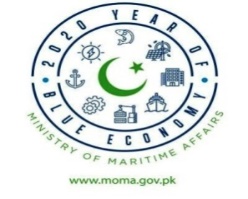 MINISTRY OF MARITIME AFFAIRSMERCANTILE MARINE DEPARTMENTPrincipal OfficerSITUATION VACANT 		Applications are invited from suitable candidates to fill up the following posts in the Mercantile Marine Department Karachi and (Sub-Office), Gwadar on regular basis.Terms and Conditionsi)	Only short-listed candidates will be called for an interview.ii)	No TA / DA will be admissible for appearing in test/interviewiii)	All candidates applying for the above-mentioned post (s) shall be entitled to a general upper age relaxation of five years in the maximum age limit given above further relaxation will be given if admissible under the rules. iv)	Application for the Post-UDC and Dispatch Rider must be filled on the prescribed form and should be reached to the undersigned within fifteen (15) days from the date of advertisement. v)	Applicant should bring all original certificates/documents at the time of the interview.vi)	Applicant, already in Service should apply through the proper channel.vii) 	The applicant apply for the quota must be mentioned on their application. viii)	This department will follow guidelines & policy issued by the Cabinet Secretariat, establishment Division in the matter of all recruitments.ix)	This advertisement is being published on the website of the: National Job Portal https://njp.gov.pk/, Website of MMD www.mercantilemarine.gov.pk, DG (P&S Wing) https://dgps.gov.pk/& MOMA https://moma.gov.pk/.APPLICATION FORM 		Applicant applied against the Quota Please Tick below 						  Merit / Punjab / Islamabad Disable /                                                       Sind (R) Women / Gwadar LocalThe post (Applied for):         Name (in block letter):Father’s name (in block letter):Date of birth:CNIC #Education Qualification: Domicile:Present Address: Contact No. & G. mail PRINCIPAL OFFICER,GOVERNMENT OF PAKISTANMERCANTILE MARINE DEPARTMENTAddress: Plot No. 58, 5th Floor, Karachi Dock Labour Board (KDLB) Building58-West Wharf Road, Karachi, Phone # 021-99214652Website: www.mercantilemarine.gov.pk , Email: info@mercantilemarine.gov.pkS. #Name of postNo. of PostAge LimitQuotaPlace of PostingEligibility criteria1.UDC(BPS-13)0418-25 YearsMerit - 01Karachi Intermediate1.UDC(BPS-13)0418-25 YearsPunjab - 01Karachi Intermediate1.UDC(BPS-13)0418-25 YearsIslamabad Disable Quota - 01Karachi Intermediate1.UDC(BPS-13)0418-25 YearsSindh (R) Women Quota - 01Karachi Intermediate2.Dispatch Rider(BPS-04)0130 YearsLocal Basis (Gwadar) Gwadar i) Primary Passii)Valid driving license holder and well-versed in traffic rules.